PREFEITURA MUNICIPAL DE CARATINGA/MG - EXTRATO DE RESULTADO – Pregão Presencial 85/2019. Objeto: Aquisição de um rolo compactador de asfalto, para atender as demandas da Secretaria Municipal de Obras. Certame considerado DESERTO, pelo não comparecimento de interessados. Mais informações no (33) 3329-8023 / 8019. Caratinga/MG, 18 de setembro de 2019. Bruno César Veríssimo Gomes – Pregoeiro.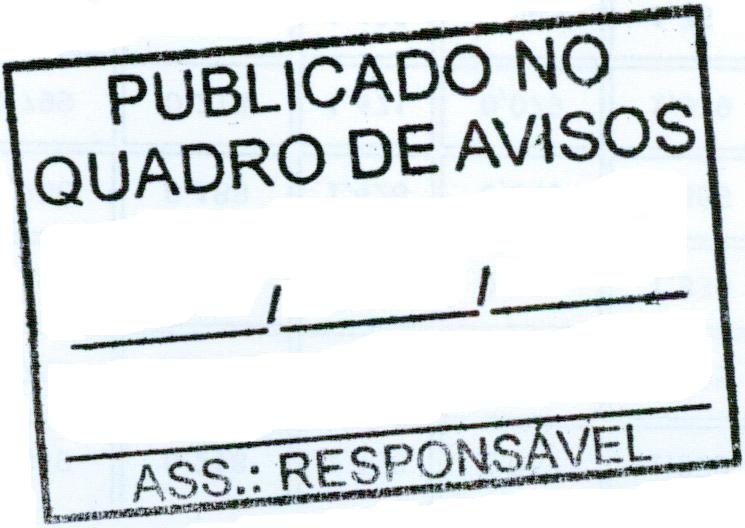 